Задание выполнил(а) аспирант_____________________ (ФИО) Дата________Задание к лекции 8. Используя компьютерный текст лекции, коротко ответить на вопросы № 26 и № 27, помещённые после лекции. Объём ответа на каждый вопрос, примерно, от 0.5 до 1.0  страницы (не больше). Шрифт 14, межстрочный интервал полуторный.Вернуть лекцию вместе с выполненным заданием на почту преподавателю Никитиной Е.Д.:Nikitina.elenadmitrievna@yandex.ruЛекция 8Сущность саморазвития. Самореализация и самоактуализацияУЧЕБНЫЕ ВОПРОСЫСущность саморазвития.Самореализация и самоактуализация.1.Сущность саморазвитияДолгое время процессы саморазвития, самосовершенствования, самопознания в становлении личности считались областью исследования философии и психологии. Так, родоначальник классической философии И. Кант утверждал, что человек может быть охарактеризован как субъект автономного поведения и самосовершенствования. В отечественной науке Иваном Петровичем Павловым была сформулирована закономерность о человеке как саморегулирующейся системе.В современных научных изданиях представлено различное толкование понятия «саморазвитие»: спонтанный процесс самореализации индивида, социокультурный процесс сознательного самообразования личности, активность субъекта по изменению способностей, восхождение к индивидуальности, поиск своего места в обществе, развитие общечеловеческого в каждом, условие и результат самообразования, процесс приобщения к культуре, активной самореализации в творчестве.Существует три взгляда на сущность саморазвития личности, определяющиеся в зависимости от подхода к рассматриваемому понятию.Первый подход (диалектический) отождествляет категорию «саморазвитие» с самодвижением и развитием. Во второй половине XIX начале XX в. педагоги предвосхитили такое понимание сущности саморазвития. Они доказывали имманентность (включенность в саму сущность, неотделимость, лат. immanens, «пребывающий внутри», антоним трансцендентности) и универсальность идеи саморазвития в отношении природных и общественных явлений. В современных энциклопедиях самодвижение характеризуется как внутренне необходимое самопроизвольное изменение системы, которое определяется ее противоречиями, опосредующими воздействие внешних факторов и условий. Диалектико-материалистическая концепция развития исходит из того, что поскольку источником развития являются внутренние противоречия, свойственные объектам с системным строением, то данный процесс по существу является саморазвитием (самодвижением).С точки зрения самодвижения и развития, саморазвитие личности в современной педагогике понимается как широкая категория, включающая в себя любую активность человека, осуществляемую спонтанно или под направленным влиянием. В частности, данный подход формирует взгляд на ребёнка как на социально и биологически сложное явление, обладающее собственной логикой развития (саморазвития), которую нельзя игнорировать.Задачей образования объявляется обеспечение условий, оптимальных для саморазвития личности. Среди таких условий саморазвития можно выделить следующие: квалифицированное определение склонностей учащихся, выбор индивидуального образовательного маршрута (целей, задач, объёма, форм, темпа деятельности), создание поля реального применения способностей.Второй взгляд предполагает подход к саморазвитию личности как к «самообразованию», когда подчёркивается, что человек образует себя сам. Создание своего «я», личности переносится на почву сознательной самодеятельности. При этом в понятие «самообразование» вкладывается широкий смысл: самостроительство, самосозидание и самообучение, самовоспитание. В первом случае внимание заостряется на индивидуальном, «самости». Так, ученые педагоги говорят о «самодостраивании» человека и роли в этом процессе саморазвития, «фундаментальной способности человека становиться и быть подлинным субъектом своей жизни».Применительно к самообразованию, саморазвитие личности выступает как способ сознательного встраивания в социокультурный процесс и в то же время как средство сохранения самобытности, индивидуальной свободы, человеческого достоинства, развития творческой индивидуальности.С точки зрения третьего (дискретного) подхода, процесс саморазвития личности представляет собой совокупность взаимосвязанных процессов, в состоянии которых пребывает личность. При этом овладение отдельными «само-»умениями может выступать движущей силой личностного саморазвития, т.е. использует отдельные «само-»умения и способности» личности как движущие силы или структурные элементы саморазвития.В психолого-педагогической литературе появилось немало терминов (самореализация, самоактуализация, самодетерминация, самоутверждение, самовыражение, самораскрытие и др.), отражающих отдельные аспекты личностного потенциала, реализуемого в деятельности и являющиеся движущими силами саморазвития.Педагогические и психологические концепции акцентируют внимание на различных движущих силах саморазвития личности. Так, посредством самоосознания, по мнению представителей гуманистической психологии (А. Маслоу, Г. Олпорт, К. Роджерс), самость изменяется и обеспечивает бесконечное саморазвитие личности. А. Маслоу выделял потребность в самосовершенствовании, самоактуализацию, когда «Я» «прислушивается к голосу импульса», осуществляет выбор (продвижение или отступление) из имеющихся возможностей и реализует потенции внутреннего роста. Ученый ориентируется на удовлетворение не только познавательной потребности, но и ряда других потребностей в «самоутверждении, самовыражении, защищенности, самоактуализации».На самотворчестве личности делали акцент экзистенциалисты (М. Бубер, М. М. Бахтин, В. Франкл и др.). Австрийский психолог В. Франкл движущей силой жизни человека считал борьбу за её смысл посредством страдания, переживания ценности и совершения дела. Рассуждения В. Франкла о страдании как средстве нравственного совершенствования, о борьбе за достойную человека цель, о любви как способе понять суть и увидеть потенциальное в личности приводили к выводу – человек самодетерминирован. Педагогика экзистенциализма ставит цель – научить человека творить себя как личность, вооружив опытом существования. Саморазвитие рассматривают как «самотворчество», способность человека «к постановке целей самоизменения» и «к поиску средств для достижения этих целей».Современные исследователи сделали вывод, что истинным субъектом саморазвития ребёнок становится в начале подросткового возраста. В задачи педагогики саморазвития, по их мнению, должна быть включена фасилитация процессов постановки целей самоизменения, т. е. помощь подростку в их постановке, поиске информации, новых средств для её решения (стиль управления; фасилитация отличается от простого управления тем, что её способ не директивный, то есть такой, который не выходит за рамки самоорганизации управляемой системы).Дискретность (от лат. discretus — разделённый, прерывистый) можно рассматривать разделение процесса саморазвития на структурные компоненты, например, самопознание, волевая саморегуляция, самовоспитание, духовно-нравственное самоукрепление, самоопределение, самоактуализация, самореализация.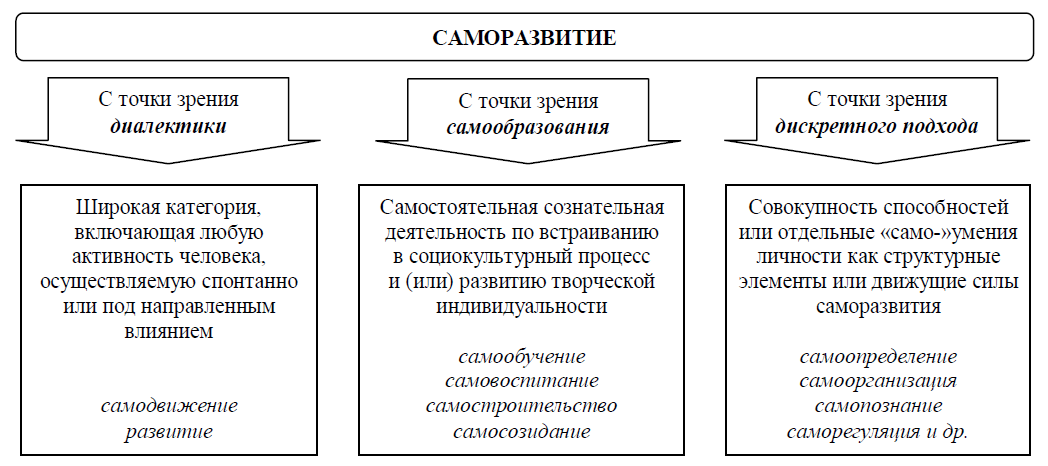 Первый подход – отождествление саморазвития личности с самодвижением и развитием. При опоре на диалектику, на разработки в психологической науке психических процессов и сознательно регулируемых операций, на явления детерминизма, принцип деятельности педагогические исследования включают в саморазвитие личности любую активность человека, осуществляемую спонтанно или под направленным влиянием.При подходе к саморазвитию личности как самообразованию оно интерпретируется и как самостроительство, самосозидание, и как самообучение, самовоспитание. При этом внимание заостряется на индивидуальном и делается акцент на социально-гуманитарном изменении.Постановка саморазвития и самообразования в один ряд объединяет социокультурный процесс рационального самообразования и природообусловленный процесс разносторонней самореализации индивида. Здесь саморазвитие выступает как способ сознательного встраивания в социокультурный процесс и как средство сохранения самобытности, индивидуальной свободы, человеческого достоинства, развития творческой индивидуальности.С точки зрения дискретного подхода, используются отдельные умения и способности личности как движущие силы или структурные элементы саморазвития. Опираясь на психологические концепции, педагогические исследования саморазвития ориентируются на потребности личности в позитивном самовосприятии, самоутверждении, самовыражении, самоактуализации, самообновлении, на предоставление возможностей самореализации, на обучение целеполаганию, поиску смысла и способов деятельности, на формирование способности к творчеству, на структурирование процесса саморазвития. На механизмы саморазвития можно влиять путем организации педагогического процесса, а также повышения роли «само-» процессов в становлении личности.2. Самореализация и самоактуализацияЧасто многие отождествляют понятия «самореализация» и «самоактуализация». Однако, если первая продиктована желаниями, исходящими извне, то самоактуализация, о которой говорил Абрахам Маслоу, касается самой природы личности.Согласно иерархии потребностей Абрахама Маслоу, высшая потребность человека — самоактуализация. Но достичь этой ступени — задача не из легких.По словам психолога Барри Стивенса, друга Маслоу, когда идея о самоактуализации вышла в свет, произошло кое-что необычное: «Он (Маслоу) был недоволен реакцией многих людей, когда те узнали о «самоактуализирующихся личностях». Реакция была странной. Я получал множество писем, в которых люди писали: «Я самоактуализированный человек». Маслоу казалось, что он что-то упустил». Сам Маслоу отметил, что «менее 1% взрослого населения удается достичь последней стадии».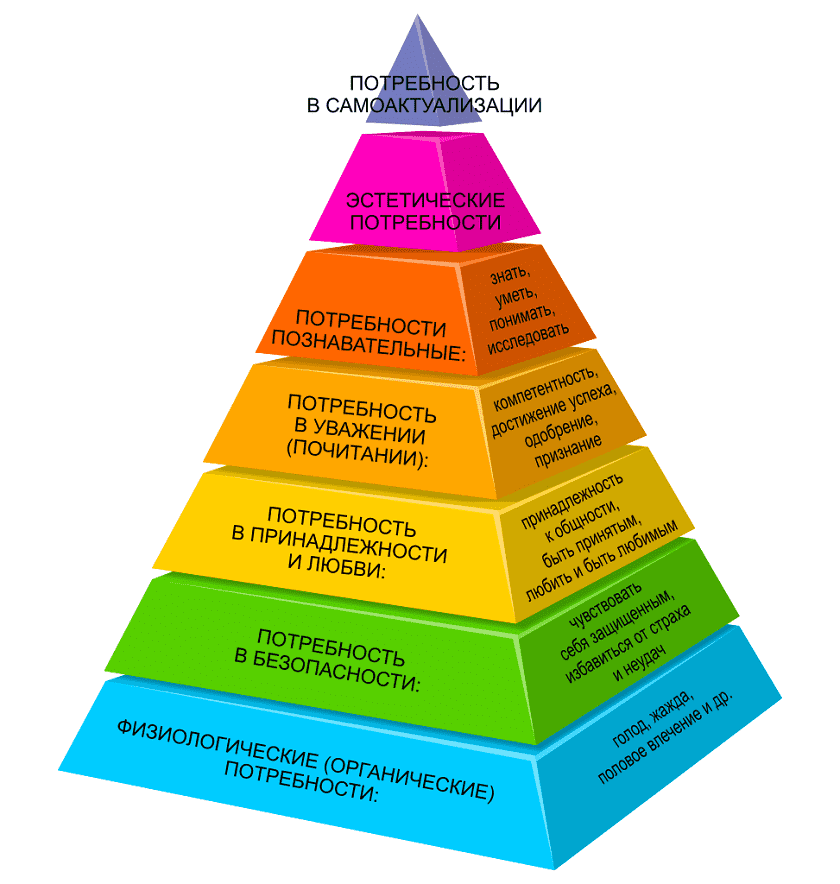 Рассмотрим его иерархию потребностей: самый низкий уровень — это базовые потребности, а второй уровень — потребность в безопасности для создания комфортных условий жизни. Если вам не достает финансов для удовлетворения первых — вы не можете подняться на второй уровень. О последней ступени тут и говорить не стоит.Маслоу считал, что любой способен на самоактуализацию. Тем не менее, критериям самоактуализации, по словам Маслоу, соответствовал только один процент учащихся колледжей и образцовые исторические личности.Самоактуализация — это процесс становления тем, кем вы на самом деле являетесь. Но многие люди думают, что самоактуализироваться — значит стать тем, кем вы считаете себя или кем вы хотите стать. Но это уже самореализация.При самореализации осуществляется наличное, сегодняшнее, уже существующее, в то время как при самоактуализации актуализируется потенциал, будущее. Самоактуализация - это разворачивание личностного потенциала, рост и развитие личности человека, происходящий вследствие естественного разворачивания в нем того, что заложено в нем природой.Самореализация - это найти свою любовь и свое дело, реализовать себя в детях и в творчестве. Разным людям и в разном возрасте важен свой вариант самореализации: есть реализация себя как мужчины и как женщины, как ученого и как отца; социальная реализация отличается от реализации творческой.Социальная самореализация, социальная реализованность - не то же самое, что социальная успешность (то есть высокие должности, большие деньги, мелькание в СМИ). Социальная самореализация - это достижение социальной успешности такой и столько, сколько хочется лично мне, а не по объективным меркам общества. В частности, я работаю там, где максимально использую свои возможности, навыки и так далее. Тем не менее, противопоставлять социальную успешность и социальную самореализацию оснований нет: вполне реально стать одновременно и очень успешным, а также вполне счастливым человеком.«Самоактуализация — это непрерывная реализация потенциальных возможностей, способностей и талантов, как свершение своей миссии, или призвания, судьбы и т. п., как более полное познание и, стало быть, приятие своей собственной изначальной природы, как неустанное стремление к единству, интеграции, или внутренней синергии личности».Маслоу предупреждал, что самоактуализация не означает, что вы действуете в соответствии с собственными желаниями. Такие действия можно назвать самовыражением, а не актуализацией.Маслоу пишет: «…Ясно, что музыкант должен заниматься музыкой, художник — писать картины, а поэт – сочинять стихи, если, конечно, они хотят жить в мире с собой. Человек обязан быть тем, кем он может быть. Человек чувствует, что он должен соответствовать собственной природе. Эту потребность можно назвать потребностью в самоактуализации».Реальность самоактуализации сложна, и далеко не всякая самоактуализация радует и человека, и окружающих. Самоактуализация встречается активная и пассивная, осторожная и энергичная, гармоничная и проблемная.Пассивная и активная: пассивная самоактуализация происходит в пассивном личностном росте, когда интеллект и психологическая культура растут сами и естественно, так же как растет тело человека. В активном (продуктивном) личностном росте у человека появляется замысел, формируется намерение, многие ставят цели - после чего человек самостоятельно занимается самосовершенствованием либо проходит занятия и тренинги, развивающие нужные ему умения и навыки.Осторожная и энергичная: Абрахам Маслоу был сторонником энергичной самоактуализации, Карл Роджерс - осторожной. Сравните: "Если мы способны освободить индивида от защитных реакций, открыть его восприятие как для широкого круга своих собственных нужд, так и для требований окружающих людей и общества в целом, мы можем быть уверены, что его последующие действия будут положительными, созидательными, продвигающими его вперед» – тихо размышляет К. Роджерс. Абрахам Маслоу почти кричит: "Самоактуализация - это непрерывная реализация потенциальных возможностей, способностей и талантов, как свершение своей миссии, или призвания, судьбы и т.п., как более полное познание и, стало быть, приятие своей собственной изначальной природы, как неустанное стремление к единству, интеграции, или внутренней синергии личности".Гармоничная и проблемная: есть данные, что несвоевременная или слишком напряженная потребность в самоактуализации плохо отражается на личностном и душевном здоровье личности. Свою самоактуализацию нужно разумно планировать, как и любую другую деятельность.Нередко самоактуализацию представляют как главный путь и результат этого пути как вершину развития личности, однако оснований для этого недостаточно. Правда то, что путь самоактуализации является манящим и привлекательным как для многих психологов, так и обычных людей, однако не очевидно, что этот путь развития – единственно правильный и наиболее эффективный. При этом важно, что есть люди, достигшие впечатляющих результатов другим путем. А также нужно учитывать, что в других возрастах и в других культурах путь самоактуализации оказывается спорным и порождает не гармоничную, а проблемную личность.При том, что самоактуализация происходит изнутри, от внутренней природы человека, внешние обстоятельства могут на процесс самоактуализации серьезно влиять, способствуя либо препятствуя ей. Внутренними условиями самоактуализации являются личностное   здоровье и потребность в самоактуализации. По поводу внешних условий –ведутся споры. Если Карл Роджерс был убежден, что главным условием самоактуализации является теплая поддержка, другие авторы считают, что трудные условия и вызов, встающий перед человеком, для самоактуализации не менее важны.Вопросы обучающимсяКакие подходы к определению сущности саморазвития Вы можете назвать после прослушивания/прочтения материала?Какой подход к определению сущности саморазвития, по Вашему мнению, наиболее популярен / обоснован / используется в современном образовании?Какой подход к определению сущности саморазвития Вам наиболее близок и понятен?Насколько необходимо современному человеку заниматься саморазвитием? Занимаетесь ли Вы саморазвитием?Можете ли Вы назвать автора концепции самоактуализации личности?Можете ли вы назвать виды самоактуализации? Какие виды самоактуализации Вам наиболее близки?По Вашему мнению, чем самореализация отличается от самоактуализации?Источники:1. Селиванова Л. И. Саморазвитие личности: сущность и пути реализации в современном образовательном процессе // Веснік МДПУ імя І. П. Шамякіна. 2011. №2 (31). URL: https://cyberleninka.ru/article/n/samorazvitie-lichnosti-suschnost-i-puti-realizatsii-v-sovremennom-obrazovatelnom-protsesse (дата обращения: 11.10.2020).2. Харламов, И. Ф. Саморазвитие личности и воспитание / И. Ф. Харламов // Сов. педагогика. – 1990. – № 12. – С. 28–35, 134.3. Каптерев, П. Ф. О саморазвитии и самовоспитании / П. Ф. Каптерев // Педагогика. – 1999. – № 7. – С. 73–84.4. Цукерман, Г. А. Психология саморазвития / Г. А. Цукерман, Б. М. Мастеров. – М. :Интерпракс, 1995. – 288 с.5. Самоактуализация по Маслоу: почему достичь последней стадии пирамиды сложнее, чем кажется // МОNОКЛЕР URL: https://monocler.ru/samoaktualizatsiya-po-maslou/ (дата обращения: 11.10.2020).6. Самореализация // Психологос. Энциклопедия практической психологии URL: https://www.psychologos.ru/articles/view/samorealizaciya (дата обращения: 11.10.2020).Вопросы к зачётупо дисциплине Психолого-педагогические аспекты профессионального мастерства преподавателя вуза (ППАПМПВ)для аспирантов направлений подготовки 49.06.01 и 44.06.011-го года обучения 2021/2022 уч. годПонятие профессионализма. Уровни развития профессионализма.Факторы совершенствования профессионализмаПонятие об акмеологических инвариантах профессионализма.Профессионально важные качества субъекта труда. Рефлексивная культура субъекта труда. Творчество и мотивация профессиональных достижений.Что такое компетентностный подход в образовании.Причины внедрения компетентностного подхода в образовательные системы мира. Возникновение понятия «компетентность» и его применение в педагогике. Противоречия, наблюдаемые в процессе внедрения компетентностного подхода в российскую систему образования. Примеры компетенций, которыми должен обладать выпускник аспирантуры, обучавшийся по специальности 49.06.01 Физическая культура и спорт. Основное отличие компетентностного и традиционного подхода к образованию. Проблемы перехода высшей школы  от традиционной к компетентностной системе образования. Общая характеристика деструкций (деформаций) личности. Психологические основы профессиональных деформаций.  Уровни профессиональных деструкций. Профессиональные деструкции педагога. Понятие барьера в педагогической деятельности. Виды барьеров. Отсутствие установки на саморазвитие как психологический барьер в педагогической деятельности. Рефлексивная деятельность педагога по профилактике и преодолению «барьеров».  Роль и умения педагогической техники в педагогическом процессе. Проблема развития умений педагогической техники. Способы эмоциональной саморегуляции педагога.Техника речи как важнейший компонент педагогической техники учителя.  Сущность саморазвития. Самореализация и самоактуализация.